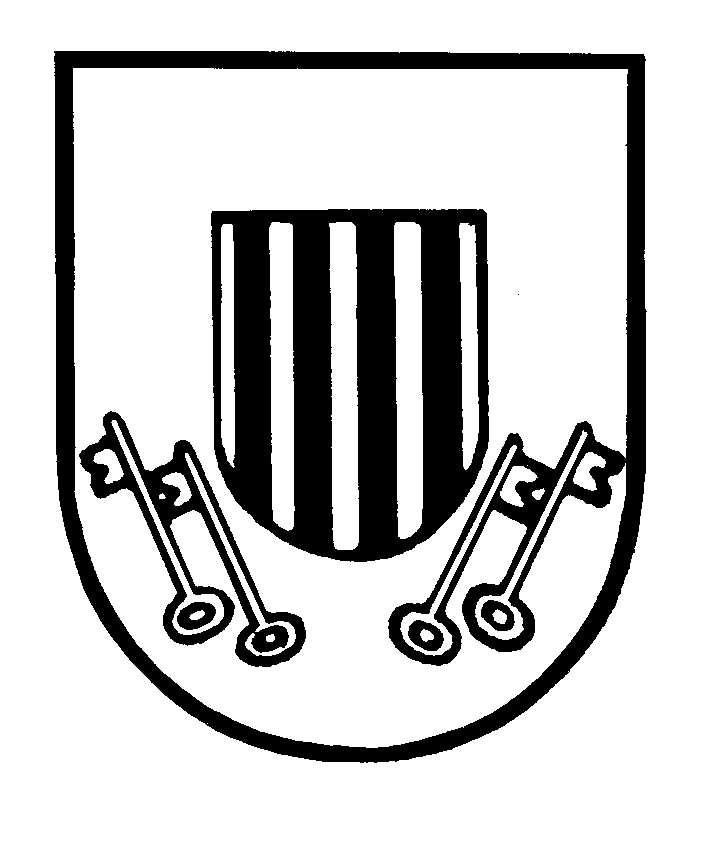 AJUNTAMENT DE SANTA CRISTINA D’ARO   JOVENTUTAJUNTAMENT DE SANTA CRISTINA D’ARO   JOVENTUTAJUNTAMENT DE SANTA CRISTINA D’ARO   JOVENTUTAJUNTAMENT DE SANTA CRISTINA D’ARO   JOVENTUTAJUNTAMENT DE SANTA CRISTINA D’ARO   JOVENTUTAJUNTAMENT DE SANTA CRISTINA D’ARO   JOVENTUTSOL·LICITUD PER A LA RESERVA DE LA ZONA JOVE DE SANTA CRISTINA D’ARO(PRIMER PIS PAVELLÓ)SOL·LICITUD PER A LA RESERVA DE LA ZONA JOVE DE SANTA CRISTINA D’ARO(PRIMER PIS PAVELLÓ)SOL·LICITUD PER A LA RESERVA DE LA ZONA JOVE DE SANTA CRISTINA D’ARO(PRIMER PIS PAVELLÓ)SOL·LICITUD PER A LA RESERVA DE LA ZONA JOVE DE SANTA CRISTINA D’ARO(PRIMER PIS PAVELLÓ)SOL·LICITUD PER A LA RESERVA DE LA ZONA JOVE DE SANTA CRISTINA D’ARO(PRIMER PIS PAVELLÓ)SOL·LICITUD PER A LA RESERVA DE LA ZONA JOVE DE SANTA CRISTINA D’ARO(PRIMER PIS PAVELLÓ)SOL·LICITUD PER A LA RESERVA DE LA ZONA JOVE DE SANTA CRISTINA D’ARO(PRIMER PIS PAVELLÓ)SOL·LICITUD PER A LA RESERVA DE LA ZONA JOVE DE SANTA CRISTINA D’ARO(PRIMER PIS PAVELLÓ)DADES SOBRE L’ENTITAT / GRUP SOL·LICITANTDADES SOBRE L’ENTITAT / GRUP SOL·LICITANTDADES SOBRE L’ENTITAT / GRUP SOL·LICITANTDADES SOBRE L’ENTITAT / GRUP SOL·LICITANTDADES SOBRE L’ENTITAT / GRUP SOL·LICITANTDADES SOBRE L’ENTITAT / GRUP SOL·LICITANTDADES SOBRE L’ENTITAT / GRUP SOL·LICITANTDADES SOBRE L’ENTITAT / GRUP SOL·LICITANTNom:     Nom:     Nom:     Nom:     Nom:     Nom:     Nom:     Nom:     NIF:     NIF:     NIF:     NIF:     NIF:     NIF:     NIF:     NIF:     Adreça:     Adreça:     Adreça:     Adreça:     Adreça:     Adreça:     Adreça:     Adreça:     Població:      Població:      Població:      Població:      Codi Postal:     Codi Postal:     Tel. de contacte:         .      Tel. de contacte:         .      Correu electrònic:     Correu electrònic:     Correu electrònic:     Correu electrònic:     Correu electrònic:     Correu electrònic:     Pàg. web:     Pàg. web:     Persona de contacte:     Persona de contacte:     Persona de contacte:     Persona de contacte:     Persona de contacte:     Persona de contacte:     Persona de contacte:     Persona de contacte:     NIF o DNI:     NIF o DNI:     NIF o DNI:     NIF o DNI:     NIF o DNI:     NIF o DNI:     Tel. de contacte:         .      Tel. de contacte:         .      DADES SOBRE L’ACTIVITATDADES SOBRE L’ACTIVITATDADES SOBRE L’ACTIVITATDADES SOBRE L’ACTIVITATDADES SOBRE L’ACTIVITATDADES SOBRE L’ACTIVITATDADES SOBRE L’ACTIVITATDADES SOBRE L’ACTIVITATNom de l’acte o de l’activitat:      Nom de l’acte o de l’activitat:      Nom de l’acte o de l’activitat:      Nom de l’acte o de l’activitat:      Nom de l’acte o de l’activitat:      Nom de l’acte o de l’activitat:      Nom de l’acte o de l’activitat:      Nom de l’acte o de l’activitat:      Tipus d’acte o activitat:      Tipus d’acte o activitat:      Tipus d’acte o activitat:      Tipus d’acte o activitat:      Tipus d’acte o activitat:      Tipus d’acte o activitat:      Tipus d’acte o activitat:      Tipus d’acte o activitat:      Descripció:     Descripció:     Descripció:     Descripció:     Descripció:     Descripció:     Descripció:     Descripció:     Data/es de realització:      Data/es de realització:      Data/es de realització:      Data/es de realització:      Data/es de realització:      Data/es de realització:      Hora inici:       Hora final:      Hora inici:       Hora final:      Difusió prevista:  Sí   No Difusió prevista:  Sí   No Difusió prevista:  Sí   No Difusió prevista:  Sí   No Difusió prevista:  Sí   No Difusió prevista:  Sí   No Difusió prevista:  Sí   No Difusió prevista:  Sí   No Previsió assistents:     Previsió assistents:     Previsió assistents:     Previsió assistents:     Previsió assistents:     Previsió assistents:     Acte obert al públic      Intern Acte obert al públic      Intern Persona responsable de l’activitat:     Persona responsable de l’activitat:     Persona responsable de l’activitat:     Persona responsable de l’activitat:     Persona responsable de l’activitat:     Persona responsable de l’activitat:     Persona responsable de l’activitat:     Persona responsable de l’activitat:     Tel. de contacte:         .      Tel. de contacte:         .      Tel. de contacte:         .      Tel. de contacte:         .      Tel. de contacte:         .      Tel. de contacte:         .      Tel. de contacte:         .      Tel. de contacte:         .      Vull rebre les notificacions de tota aquesta tramitació en format digital(imprescindible facilitar adreça de correu electrònic i número de telèfon mòbil pels avisos)MATERIAL DE SUPORT NECESSARIVull rebre les notificacions de tota aquesta tramitació en format digital(imprescindible facilitar adreça de correu electrònic i número de telèfon mòbil pels avisos)MATERIAL DE SUPORT NECESSARIVull rebre les notificacions de tota aquesta tramitació en format digital(imprescindible facilitar adreça de correu electrònic i número de telèfon mòbil pels avisos)MATERIAL DE SUPORT NECESSARIVull rebre les notificacions de tota aquesta tramitació en format digital(imprescindible facilitar adreça de correu electrònic i número de telèfon mòbil pels avisos)MATERIAL DE SUPORT NECESSARIVull rebre les notificacions de tota aquesta tramitació en format digital(imprescindible facilitar adreça de correu electrònic i número de telèfon mòbil pels avisos)MATERIAL DE SUPORT NECESSARIVull rebre les notificacions de tota aquesta tramitació en format digital(imprescindible facilitar adreça de correu electrònic i número de telèfon mòbil pels avisos)MATERIAL DE SUPORT NECESSARIVull rebre les notificacions de tota aquesta tramitació en format digital(imprescindible facilitar adreça de correu electrònic i número de telèfon mòbil pels avisos)MATERIAL DE SUPORT NECESSARIVull rebre les notificacions de tota aquesta tramitació en format digital(imprescindible facilitar adreça de correu electrònic i número de telèfon mòbil pels avisos)MATERIAL DE SUPORT NECESSARIEquip de so             Nombre de micros                     DVD                       Pantalla          Projector                  Pissarra               Aparell de música       Ordinador Portàtil  Vitroceràmica                 Forn                           Microones                          Nevera  Taules  núm.:         Cadires  núm.:                  Altres:      Equip de so             Nombre de micros                     DVD                       Pantalla          Projector                  Pissarra               Aparell de música       Ordinador Portàtil  Vitroceràmica                 Forn                           Microones                          Nevera  Taules  núm.:         Cadires  núm.:                  Altres:      Equip de so             Nombre de micros                     DVD                       Pantalla          Projector                  Pissarra               Aparell de música       Ordinador Portàtil  Vitroceràmica                 Forn                           Microones                          Nevera  Taules  núm.:         Cadires  núm.:                  Altres:      Equip de so             Nombre de micros                     DVD                       Pantalla          Projector                  Pissarra               Aparell de música       Ordinador Portàtil  Vitroceràmica                 Forn                           Microones                          Nevera  Taules  núm.:         Cadires  núm.:                  Altres:      Equip de so             Nombre de micros                     DVD                       Pantalla          Projector                  Pissarra               Aparell de música       Ordinador Portàtil  Vitroceràmica                 Forn                           Microones                          Nevera  Taules  núm.:         Cadires  núm.:                  Altres:      Equip de so             Nombre de micros                     DVD                       Pantalla          Projector                  Pissarra               Aparell de música       Ordinador Portàtil  Vitroceràmica                 Forn                           Microones                          Nevera  Taules  núm.:         Cadires  núm.:                  Altres:      Equip de so             Nombre de micros                     DVD                       Pantalla          Projector                  Pissarra               Aparell de música       Ordinador Portàtil  Vitroceràmica                 Forn                           Microones                          Nevera  Taules  núm.:         Cadires  núm.:                  Altres:      Equip de so             Nombre de micros                     DVD                       Pantalla          Projector                  Pissarra               Aparell de música       Ordinador Portàtil  Vitroceràmica                 Forn                           Microones                          Nevera  Taules  núm.:         Cadires  núm.:                  Altres:      DEMANODEMANODEMANODEMANODEMANODEMANODEMANODEMANOQue un cop realitzats els tràmits oportuns se’m concedeixi el corresponent permís, d’acord amb la normativa del servei de cessió d’espais.Que un cop realitzats els tràmits oportuns se’m concedeixi el corresponent permís, d’acord amb la normativa del servei de cessió d’espais.Que un cop realitzats els tràmits oportuns se’m concedeixi el corresponent permís, d’acord amb la normativa del servei de cessió d’espais.Que un cop realitzats els tràmits oportuns se’m concedeixi el corresponent permís, d’acord amb la normativa del servei de cessió d’espais.Que un cop realitzats els tràmits oportuns se’m concedeixi el corresponent permís, d’acord amb la normativa del servei de cessió d’espais.Que un cop realitzats els tràmits oportuns se’m concedeixi el corresponent permís, d’acord amb la normativa del servei de cessió d’espais.Que un cop realitzats els tràmits oportuns se’m concedeixi el corresponent permís, d’acord amb la normativa del servei de cessió d’espais.Amb aquesta signatura autoritzo a l’Ajuntament de Santa Cristina d’Aro, l’accés a les dades i als antecedents que, consten en fitxers d’altres administracions públiques, siguin precises per a la tramitació i la resolució de la present sol·licitud.SIGNATURA(Nom i Cognoms)Amb aquesta signatura autoritzo a l’Ajuntament de Santa Cristina d’Aro, l’accés a les dades i als antecedents que, consten en fitxers d’altres administracions públiques, siguin precises per a la tramitació i la resolució de la present sol·licitud.SIGNATURA(Nom i Cognoms)Amb aquesta signatura autoritzo a l’Ajuntament de Santa Cristina d’Aro, l’accés a les dades i als antecedents que, consten en fitxers d’altres administracions públiques, siguin precises per a la tramitació i la resolució de la present sol·licitud.SIGNATURA(Nom i Cognoms)Amb aquesta signatura autoritzo a l’Ajuntament de Santa Cristina d’Aro, l’accés a les dades i als antecedents que, consten en fitxers d’altres administracions públiques, siguin precises per a la tramitació i la resolució de la present sol·licitud.SIGNATURA(Nom i Cognoms)Amb aquesta signatura autoritzo a l’Ajuntament de Santa Cristina d’Aro, l’accés a les dades i als antecedents que, consten en fitxers d’altres administracions públiques, siguin precises per a la tramitació i la resolució de la present sol·licitud.SIGNATURA(Nom i Cognoms)Amb aquesta signatura autoritzo a l’Ajuntament de Santa Cristina d’Aro, l’accés a les dades i als antecedents que, consten en fitxers d’altres administracions públiques, siguin precises per a la tramitació i la resolució de la present sol·licitud.SIGNATURA(Nom i Cognoms)Amb aquesta signatura autoritzo a l’Ajuntament de Santa Cristina d’Aro, l’accés a les dades i als antecedents que, consten en fitxers d’altres administracions públiques, siguin precises per a la tramitació i la resolució de la present sol·licitud.SIGNATURA(Nom i Cognoms)Santa Cristina d’Aro,    de         de 20  Santa Cristina d’Aro,    de         de 20  Santa Cristina d’Aro,    de         de 20  Santa Cristina d’Aro,    de         de 20  Santa Cristina d’Aro,    de         de 20  Santa Cristina d’Aro,    de         de 20  Santa Cristina d’Aro,    de         de 20  EXTRACTE DE LES PAUTES D’UTILITZACIÓ DEL SERVEI DE CESSIÓ DE LA ZONA JOVE DE SANTA CRISTINA D’ARO1. El servei de cessió d'espai del primer pis del Pavelló Municipal d’Esports és un dels serveis de la Zona Jove de Santa Cristina d’Aro i consisteix en la cessió de les sales i material tècnic, a entitats o grups per a la realització de les seves activitats. Aquestes activitats s’hauran d’ajustar a llei, per tant no es podran fer actes que facin apologia de la violència, intolerància, etc. o que discriminin per contingut o dret d’accés a ningú per causa de gènere, raça, cultura o religió.2. La sol·licitud haurà de cursar-se amb un mínim de 10 dies d'antelació. 3. La Zona Jove confirmarà al sol·licitant per escrit les reserves acceptades, o no, en un termini d’entre 2 i 5 dies després de rebre la sol·licitud.4. Les entitats o grups que sol·licitin la reserva de l’espai garantiran la correcta utilització i bon ús de l’espai.5. El sol·licitant indicarà en el full de reserva l’hora exacta d’inici i acabament de l’activitat, tenint en compte dins el mateix horari el temps de muntatge i desmuntatge de l’acte, en cas que sigui necessari. 6. No es permetrà l’ocupació de l’espai  per part d’una entitat diferent a la que consta en el full de sol·licitud, ni la realització d’una activitat  diferent a la  descrita en el protocol de reserva. 7. La cessió de l’espai a una mateixa entitat encara que tingui caràcter periòdic no suposarà en cap cas la possibilitat d'establir-hi la seu social de l'entitat o grup al i la reserva d’espai s’haurà de renovar trimestralment.8. Les entitats, grups, associacions no podran fer compra - venda de productes ni objectes, si no és amb fins benèfics o solidaris i amb el vist i plau previ de l’Àrea de Joventut. Aquest fet s’haurà de fer constar a l’apartat de descripció de l’activitat del full de sol·licitud.9. No es podran fer canvis d’horari o de material vint-i-quatre hores abans de l’activitat.10. L’entitat sol·licitant en el cas d'editar material de difusió de l'acte, acompanyarà la sol·licitud de reserva de l’espai  amb els  formats, texts i tractament de la mateixa i es farà responsable de la seva distribució i de l’acompliment de la normativa municipal de distribució de publicitat.11. En la difusió que el sol·licitant editi de l'activitat, no hi podrà aparèixer el logotip, ni la marca de la Zona Jove, ni la imatge institucional de l'Ajuntament de Santa Cristina d’Aro sense l'autorització prèvia del mateix. En cas d’acord previ es contempla que el logotip de la Zona Jove hi  pugui aparèixer en tant que entitat col·laboradora de l’activitat.12. A la difusió de l’activitat no hi figurarà el telèfon de la Zona Jove per obtenir més informació prèvia de l’acte. 13. L’entitat sol·licitant assumeix la responsabilitat de l'acte i dels danys de les activitats realitzades puguin ocasionar, tant a les instal·lacions, als objectes i/o al mobiliari.14. L’entitat sol·licitant es compromet a respectar l’aforament autoritzat de l’espai.15. Tots els espais del Pavelló Municipal d’Esports són espais lliures de fum.NOTA IMPORTANTL’article 66 de la Llei 39/2015 del procediment administratiu comú de les administracions públiques, estableix que les sol·licituds que es formulin a l’Administració hauran de contenir les dades que s’assenyalen al formulari.NOTIFICACIÓ ELECTRÒNICAAVÍS: La Llei 39/2015, d’1 d’octubre, de procediment administratiu comú de les administracions públiques, l’article 14.2 obliga a totes les persones jurídiques, a relacionar-se amb les administracions públiques per mitjans electrònics, des del dia 2 d’octubre de 2016. Aquesta notificació en paper que rebeu serà de les últimes que us lliurarà l’Ajuntament de Santa Cristina d’Aro. A partir d’ara, totes les notificacions (d’acord amb els articles 41, 43 i 44 de la Llei 39/2015) que us haguem de fer arribar seran generades pel nostre gestor documental i dipositades, mitjançant l’e-Notum, a la carpeta ciutadana del nostre web, a la qual podreu accedir, amb identificació. Segons l’article 14.1, totes aquelles persones físiques que vulguin rebre avisos de l’enviament de notificacions cal que ens proporcionin una adreça de correu electrònic i un número de telèfon mòbil.Un enllaç en aquests avisos, mitjançant correu electrònic o telèfon mòbil, els permetrà accedir a la documentació.PROTECCIÓ DE DADESD’acord amb la Llei 15/99 de 13 de desembre, de protecció de dades de caràcter personal, s’informa a la persona interessada que les dades facilitades s’incorporaran en un fitxer creat per l’Ajuntament de Santa Cristina d’Aro per deixar constància de l’entrada i sortida de documents i per al seguiment dels tràmits, actuacions i l’exercici de les seves competències i funcions.  Únicament seran comunicades a  altres administracions públiques en els casos previstos legalment. Així mateix s’informa de la possibilitat d’exercir els drets d’accés, rectificació, cancel·lació i oposició, en els termes inclosos a la legislació vigent, mitjançant escrit presentat en el registre de l‘Ajuntament de Santa Cristina d'Aro.